Publicado en Madrid el 26/09/2022 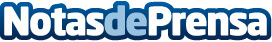 Cinco mascarillas para dejar la piel sin poros visibles según marcas como Omorovicza o BoutijourLos poros son inevitables, pero su apariencia se puede reducir drásticamente usando una o dos veces por semana una de estas mascarillasDatos de contacto:Gerardo Peña+34 93 697 1730Nota de prensa publicada en: https://www.notasdeprensa.es/cinco-mascarillas-para-dejar-la-piel-sin-poros Categorias: Belleza http://www.notasdeprensa.es